COMUNICATO STAMPADomenico Mannino è il nuovo Presidente dell’Associazione Medici DiabetologiRoma, 22 Maggio 2017 – In occasione del XXI Congresso Nazionale di AMD - Associazione Medici  Diabetologi, conclusosi nel weekend a Napoli, è stato proclamato Presidente Domenico Mannino. L’Associazione, costituita nel 1974 e che conta oltre 2000 iscritti, è la più grande Associazione Scientifica della diabetologia italiana. Domenico Mannino succede a Nicoletta Musacchio che passerà alla guida della Fondazione AMD. Domenico Mannino è Direttore dell’Unità Operativa Complessa di Diabetologia ed Endocrinologia dell’Azienda Ospedaliera Bianchi-Melacrino Morelli di Reggio Calabria. È autore di oltre 100 pubblicazioni scientifiche a livello nazionale e internazionale, è stato relatore e moderatore in numerose conferenze nazionali e internazionali nell’ambito della ricerca sulla Fisiopatologia dell’obesità, sul diabete di tipo 2, sul diabete gestionale e sul trattamento della resistenza insulinica. Tra le principali esperienze professionali la partecipazione a numerosi studi clinici in qualità di Principal Investigator locale, Coordinatore Nazionale di progetti di formazione, Presidente della Commissione di Vigilanza (NAVS) dell’Azienda Ospedaliera Bianchi Melacrino Morelli di Reggio Calabria fino al 2009; ha ricoperto anche la carica di Assessore al Comune di Reggio Calabria fino al 2001. Domenico Mannino è socio AMD sin dal 1978 all’interno dell’Associazione ha ricoperto la carica di Vicepresidente nel mandato 2015/2017, è stato componente del Consiglio Direttivo Nazionale nel 1999 e nel 2003 e Coordinatore di gruppi di studio associativi e interassociativi.Nel corso del XXI Congresso è stato anche eletto nuovo Vicepresidente Paolo Di Bartolo, direttore Rete Clinica di Diabetologia AUSL della Romagna.Ufficio stampa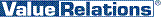 Marco Giorgetti, tel. 02.20424939, cell. 335.277223, m.giorgetti@vrelations.itEleonora Cossa, tel 02.20424933, cell. 347.7467250, e.cossa@vrelations.itAgnese Caserta, tel. 02.20424925, cell. 329.5363205, a.caserta@vrelations.it